2019年临清市人民医院公开招聘备案制工作人员递补名单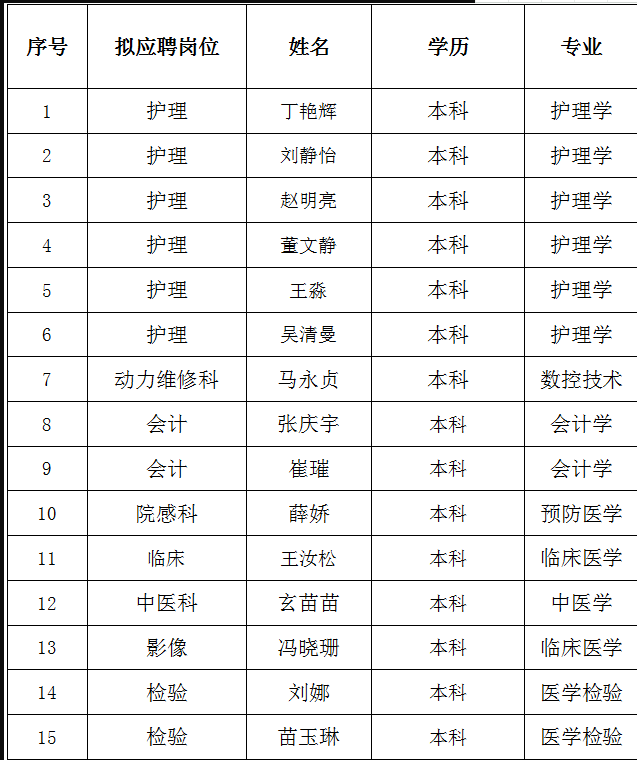 